Ο ΠΡΟΣΦΕΡΩΝ[Σφραγίδα-Υπογραφή]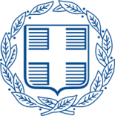 ΕΛΛΗΝΙΚΗ ΔΗΜΟΚΡΑΤΙΑΠΕΡΙΦΕΡΕΙΑ ΗΠΕΙΡΟΥ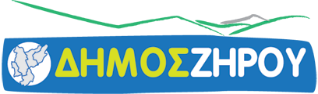 Στοιχεία Προσφέροντα:Επωνυμία:Ταχυδρομική. Διεύθυνση:Τηλέφωνο:Fax:Email: Υπεύθυνος για τη Προσφορά:Ημερομηνία Σύνταξης:ΦΥΛΛΟ ΣΥΜΜΟΡΦΩΣΗΣ ΦΥΛΛΟ ΣΥΜΜΟΡΦΩΣΗΣ ΦΥΛΛΟ ΣΥΜΜΟΡΦΩΣΗΣ ΦΥΛΛΟ ΣΥΜΜΟΡΦΩΣΗΣ ΦΥΛΛΟ ΣΥΜΜΟΡΦΩΣΗΣ Α/ΑΠΕΡΙΓΡΑΦΗΑΠΑΙΤΗΣΗΑΠΑΝΤΗΣΗΠΑΡΑΤΗΡΗΣΕΙΣ1Εισαγωγή Όπως αναλυτικά ορίζονται στην σχετική μελέτη της διακήρυξηςΝΑΙ2Γενικές Απαιτήσεις Όπως αναλυτικά ορίζονται στην σχετική μελέτη της διακήρυξηςΝΑΙ3Πλαίσιο Οχήματος Όπως αναλυτικά ορίζονται στην σχετική μελέτη της διακήρυξηςΝΑΙ4ΚινητήραςΌπως αναλυτικά ορίζονται στην σχετική μελέτη της διακήρυξηςΝΑΙ5Σύστημα ΜετάδοσηςΌπως αναλυτικά ορίζονται στην σχετική μελέτη της διακήρυξηςΝΑΙ6Σύστημα ΠέδησηςΌπως αναλυτικά ορίζονται στην σχετική μελέτη της διακήρυξηςΝΑΙ7Σύστημα ΔιεύθυνσηςΌπως αναλυτικά ορίζονται στην σχετική μελέτη της διακήρυξηςΝΑΙ8Άξονες – ΑναρτήσειςΌπως αναλυτικά ορίζονται στην σχετική μελέτη της διακήρυξηςΝΑΙ9Καμπίνα ΟδήγησηςΌπως αναλυτικά ορίζονται στην σχετική μελέτη της διακήρυξηςΝΑΙ10ΧρωματισμόςΌπως αναλυτικά ορίζονται στην σχετική μελέτη της διακήρυξηςΝΑΙ11ΥπερκατασκευήΌπως αναλυτικά ορίζονται στην σχετική μελέτη της διακήρυξηςΝΑΙ12ΓενικάΌπως αναλυτικά ορίζονται στην σχετική μελέτη της διακήρυξηςΝΑΙ13Κυρίως σώμα υπερκατασκευήςΌπως αναλυτικά ορίζονται στην σχετική μελέτη της διακήρυξηςΝΑΙ14Σύστημα συμπίεσηςΌπως αναλυτικά ορίζονται στην σχετική μελέτη της διακήρυξηςΝΑΙ15Σύστημα ανύψωσης κάδωνΌπως αναλυτικά ορίζονται στην σχετική μελέτη της διακήρυξηςΝΑΙ16Δυναμολήπτης (P.T.O.)Όπως αναλυτικά ορίζονται στην σχετική μελέτη της διακήρυξης:ΝΑΙ17Λειτουργικότητα, Αποδοτικότητα και Ασφάλεια Όπως αναλυτικά ορίζονται στην σχετική μελέτη της διακήρυξηςΝΑΙ18Ποιότητα, Καταλληλότητα και Αξιοπιστία Όπως αναλυτικά ορίζονται στην σχετική μελέτη της διακήρυξηςΝΑΙ19Τεχνική Υποστήριξη και ΚάλυψηΌπως αναλυτικά ορίζονται στην σχετική μελέτη της διακήρυξηςΝΑΙ20ΔείγμαΌπως αναλυτικά ορίζονται στην σχετική μελέτη της διακήρυξηςΝΑΙ21Εκπαίδευση ΠροσωπικούΌπως αναλυτικά ορίζονται στην σχετική μελέτη της διακήρυξηςΝΑΙ22Παράδοση ΟχημάτωνΌπως αναλυτικά ορίζονται στην σχετική μελέτη της διακήρυξηςΝΑΙ23Συμπληρωματικά Στοιχεία της Τεχνικής ΠροσφοράςΌπως αναλυτικά ορίζονται στην σχετική μελέτη της διακήρυξηςΝΑΙ